Last Sunday after the Epiphany Transfiguration of Our LordFebruary 23, 2020, 10:00 AM Watchword of the Week:   God said, “This is my Son, the Beloved; with him I am well pleased; listen to him!” Matthew 17: 5Prelude       	Christ, Whose Glory Fills the Sky	      		Arr. Berry Welcome and Announcements	Rev. Jeff Coppage Call to Worship          High Upon a Mountain	Larson and JordanPrayers of the People/Pastoral Prayer	 *Liturgy: Epiphany and World Mission, Page 65	        Kimberly Brendle (Following the Liturgy, please greet those around you in the Name of Christ.)Giving of Tithes and Offerings to the Lord	Prayer of Dedication   Anthem         	Be Thou My Vision		                              Forrest                           Be Thou my Vision, O Lord of my heart; naught be all else to me, save that Thou art; Thou my best thought by day or by night; waking or sleeping, Thy presence my light.Be Thou my Wisdom, and Thou my True Word; I ever with Thee and Thou with me, Lord; Thou my great Father and I Thy true son; Thou in me dwelling, and I with Thee one.Riches I heed not, nor men’s empty praise; thou mine inheritance, now and always; Thou and Thou only, first in my heart; High King of heaven, my treasure Thou art.High King of heaven, my victory won; may I reach heaven’s joys, O bright heaven’s Sun; Heart of my own heart, whatever befall; still be my Vision, O Ruler of all.“Be Thou My Vision”, Words translated by Mary E. Byrne;Hymn Tune:  SLANE, arranged by Dan Forrest©2005 Hal Leonard CorporationCCLI License #751334DoxologyReading of God’s Word	Ken Neal                                                                          	Mark 8: 34-35 (page 820, LP page 1567)	1 Peter 5: 6-10 (page 986, LP page 1892)	John 15: 1-7 (page 878, LP page 1676)	Philippians 4: 12-13 (page 955, LP page 1830)*Hymn 641	I, the Lord of Sea and SkySermon	    Stella Brendle“Mission Report from Nepal”*Hymn 622	You’re Our Strength and Motivation*Postlude              Shine, Jesus, Shine            	Arr. DoranSunday School classes follow worship each Sunday.Please sign the Friendship Register at the end of your row and pass it down.  If you would like information about our activities or becoming a member of Fairview, please indicate your wish in the appropriate space.Children three years old and under may go to the Nursery.*Please stand.	During cold and flu season, please be understanding if your neighbor prefers not to shake hands during our greeting time.  Thank you!The Congregation was saddened by the loss of two of our members, Bob Joyce, on Saturday, February 15th and E. Artis Weber on Monday, February 17th.  Please keep the Joyce, Weber and Wright families in your thoughts and prayers.Stewards of Service This Week:Ushers: Gary Harrold, Betty Johnson, Harry Sapp, Bill ShieldsGreeters: Amy MendenhallWorship Nursery:  Terri BarringerSunday School Nursery: Carolyn NealElder of the Month: Carolyn NealTrustee of the Month:  Bill WrightSound Technician: Rod BackThe Maggie Styers Missionary Chapter has received a gift in memory of Frances and Walter Neal and Dot and Ben Lanier from Carolyn and Ken Neal.The Pipe Organ Repair Fund has received gifts in memory of E. Artis Weber, and Bob Joyce from Mary and Hoyt Beard, Doris Bostian, and Everett and Ruth Freeman and in memory of Judy Snyder from Everett and Ruth Freeman, Alice Bess, Sandy Smith and Doris Bostian.The Building and Grounds Fund has received a gift in memory of Bob Joyce and Judy Snyder from Linda Joyce Overfelt.
The Choir Fund has received gifts in memory of E. Artis Weber from the WF Circle 1 and Jane and Henry Hilker.Last Sunday Attendance – 79	         Sunday School - 39	         Pledges/Offerings/Gifts/Other for February 16 – $ 5,543.00	Monthly Budget Needs 	$ 28,829.67	Monies Received Month to Date	$17,824.00	         Needed as of February 16          $ 11,005.67CALENDAR:  FEBRUARY 23 – MARCH 1Today	  8:00 AM	Chapel in Use by Quaker Church	10:00 AM	Worship-Stella Brendle Speaker	11:10 AM	Church Council	  2:00 PM	Day of Prayer at Christ Moravian Church	  4:30 PM	Band Practice (C)Monday	10:30 AM	WF Executive Board Meeting (CR) 	  6:00 PM	Back to Basics (AB)Tuesday	  5:30 PM	CE Committee Meeting (CR)Wednesday	10:00 AM	Bus Leaves for Day of Prayer Service	11:00 AM	Day of Prayer at Home Moravian Church	  5:45 PM	Handbell Practice (HR)	  7:00 PM	Choir Practice (S)Thursday	11:15 AM	Senior Friends to Mayberry RestaurantFriday	  6:00 PM	Back to Basics (AB)Sunday	  8:00 AM	Chapel in Use by Quaker Church 	  9:30 AM	Band Prelude	10:00 AM	Worship	11:10 AM	Sunday SchoolFairview Moravian Church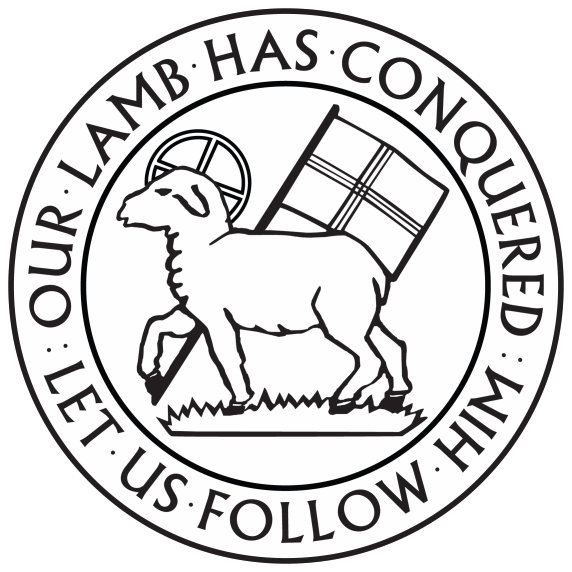 February 23, 20206550 Silas Creek Parkway Winston-Salem, NC 27106                    336-768-5629www.fairviewmoravianchurch.org